Module code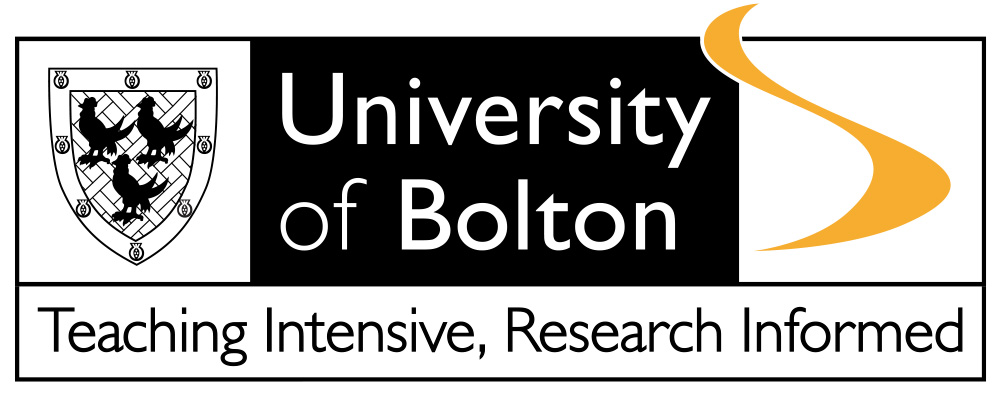 Module titleCreative Industries Context 2Creative Industries Context 2Creative Industries Context 2Creative Industries Context 2Creative Industries Context 2Creative Industries Context 2Creative Industries Context 2Creative Industries Context 2Creative Industries Context 2Creative Industries Context 2Module leaderCasey ShawCasey ShawCasey ShawCasey ShawCasey ShawCasey ShawCasey ShawCasey ShawCasey ShawCasey ShawModule tutorsCasey ShawCasey ShawCasey ShawCasey ShawCasey ShawCasey ShawCasey ShawCasey ShawCasey ShawCasey ShawModule levelHE5 HE5 HE5 HE5 HE5 HE5 HE5 HE5 HE5 HE5 Credit value20202020202020202020ECTS value10101010101010101010Module typeStandardStandardStandardStandardStandardStandardStandardStandardStandardStandardDelivery typeThis module requires you to attend particular classes at particular times and in particular locations.This module requires you to attend particular classes at particular times and in particular locations.This module requires you to attend particular classes at particular times and in particular locations.This module requires you to attend particular classes at particular times and in particular locations.This module requires you to attend particular classes at particular times and in particular locations.This module requires you to attend particular classes at particular times and in particular locations.This module requires you to attend particular classes at particular times and in particular locations.This module requires you to attend particular classes at particular times and in particular locations.This module requires you to attend particular classes at particular times and in particular locations.This module requires you to attend particular classes at particular times and in particular locations.Pre-requisite modules/learningNoneNoneNoneNoneNoneNoneNoneNoneNoneNoneCo-requisite modulesNoneNoneNoneNoneNoneNoneNoneNoneNoneNoneBarred combinationsNoneNoneNoneNoneNoneNoneNoneNoneNoneNoneModule durationTwo semestersTwo semestersTwo semestersTwo semestersTwo semestersTwo semestersTwo semestersTwo semestersTwo semestersTwo semestersModule outlineThis module develops your understanding of key contextual and theoretical debates. It will enhance your understanding of contextual approaches to the creative industries in order to inform your own practice and set it within a wider historical, social economic and political context. It will provide you with an opportunity to increase your appreciation of products within the creative industries and to look at the similarities and differences between Eastern and Western practices. This module requires the application of academic research and referencing methods which are appropriate for learners at this level of study. This module develops your understanding of key contextual and theoretical debates. It will enhance your understanding of contextual approaches to the creative industries in order to inform your own practice and set it within a wider historical, social economic and political context. It will provide you with an opportunity to increase your appreciation of products within the creative industries and to look at the similarities and differences between Eastern and Western practices. This module requires the application of academic research and referencing methods which are appropriate for learners at this level of study. This module develops your understanding of key contextual and theoretical debates. It will enhance your understanding of contextual approaches to the creative industries in order to inform your own practice and set it within a wider historical, social economic and political context. It will provide you with an opportunity to increase your appreciation of products within the creative industries and to look at the similarities and differences between Eastern and Western practices. This module requires the application of academic research and referencing methods which are appropriate for learners at this level of study. This module develops your understanding of key contextual and theoretical debates. It will enhance your understanding of contextual approaches to the creative industries in order to inform your own practice and set it within a wider historical, social economic and political context. It will provide you with an opportunity to increase your appreciation of products within the creative industries and to look at the similarities and differences between Eastern and Western practices. This module requires the application of academic research and referencing methods which are appropriate for learners at this level of study. This module develops your understanding of key contextual and theoretical debates. It will enhance your understanding of contextual approaches to the creative industries in order to inform your own practice and set it within a wider historical, social economic and political context. It will provide you with an opportunity to increase your appreciation of products within the creative industries and to look at the similarities and differences between Eastern and Western practices. This module requires the application of academic research and referencing methods which are appropriate for learners at this level of study. This module develops your understanding of key contextual and theoretical debates. It will enhance your understanding of contextual approaches to the creative industries in order to inform your own practice and set it within a wider historical, social economic and political context. It will provide you with an opportunity to increase your appreciation of products within the creative industries and to look at the similarities and differences between Eastern and Western practices. This module requires the application of academic research and referencing methods which are appropriate for learners at this level of study. This module develops your understanding of key contextual and theoretical debates. It will enhance your understanding of contextual approaches to the creative industries in order to inform your own practice and set it within a wider historical, social economic and political context. It will provide you with an opportunity to increase your appreciation of products within the creative industries and to look at the similarities and differences between Eastern and Western practices. This module requires the application of academic research and referencing methods which are appropriate for learners at this level of study. This module develops your understanding of key contextual and theoretical debates. It will enhance your understanding of contextual approaches to the creative industries in order to inform your own practice and set it within a wider historical, social economic and political context. It will provide you with an opportunity to increase your appreciation of products within the creative industries and to look at the similarities and differences between Eastern and Western practices. This module requires the application of academic research and referencing methods which are appropriate for learners at this level of study. This module develops your understanding of key contextual and theoretical debates. It will enhance your understanding of contextual approaches to the creative industries in order to inform your own practice and set it within a wider historical, social economic and political context. It will provide you with an opportunity to increase your appreciation of products within the creative industries and to look at the similarities and differences between Eastern and Western practices. This module requires the application of academic research and referencing methods which are appropriate for learners at this level of study. This module develops your understanding of key contextual and theoretical debates. It will enhance your understanding of contextual approaches to the creative industries in order to inform your own practice and set it within a wider historical, social economic and political context. It will provide you with an opportunity to increase your appreciation of products within the creative industries and to look at the similarities and differences between Eastern and Western practices. This module requires the application of academic research and referencing methods which are appropriate for learners at this level of study. Indicative contentYou will analyse contemporary, historical and future creative industry practices. You will be able to enter in to critical debate around cultural, social and political frameworks. You will analyse the differences between Eastern and Western products and look at the global drivers. You will engage with visual and textual analysis. You will analyse contemporary, historical and future creative industry practices. You will be able to enter in to critical debate around cultural, social and political frameworks. You will analyse the differences between Eastern and Western products and look at the global drivers. You will engage with visual and textual analysis. You will analyse contemporary, historical and future creative industry practices. You will be able to enter in to critical debate around cultural, social and political frameworks. You will analyse the differences between Eastern and Western products and look at the global drivers. You will engage with visual and textual analysis. You will analyse contemporary, historical and future creative industry practices. You will be able to enter in to critical debate around cultural, social and political frameworks. You will analyse the differences between Eastern and Western products and look at the global drivers. You will engage with visual and textual analysis. You will analyse contemporary, historical and future creative industry practices. You will be able to enter in to critical debate around cultural, social and political frameworks. You will analyse the differences between Eastern and Western products and look at the global drivers. You will engage with visual and textual analysis. You will analyse contemporary, historical and future creative industry practices. You will be able to enter in to critical debate around cultural, social and political frameworks. You will analyse the differences between Eastern and Western products and look at the global drivers. You will engage with visual and textual analysis. You will analyse contemporary, historical and future creative industry practices. You will be able to enter in to critical debate around cultural, social and political frameworks. You will analyse the differences between Eastern and Western products and look at the global drivers. You will engage with visual and textual analysis. You will analyse contemporary, historical and future creative industry practices. You will be able to enter in to critical debate around cultural, social and political frameworks. You will analyse the differences between Eastern and Western products and look at the global drivers. You will engage with visual and textual analysis. You will analyse contemporary, historical and future creative industry practices. You will be able to enter in to critical debate around cultural, social and political frameworks. You will analyse the differences between Eastern and Western products and look at the global drivers. You will engage with visual and textual analysis. You will analyse contemporary, historical and future creative industry practices. You will be able to enter in to critical debate around cultural, social and political frameworks. You will analyse the differences between Eastern and Western products and look at the global drivers. You will engage with visual and textual analysis. Learning outcomesOn successful completion of this module you will be expected to be able to:Analyse the institutional context of creative media production and how that influences production Appraise contemporary socio-economic issues and debates across the creative industries Compare and contrast the development of creative industry products in the context of global drivers Evaluate the reliability and validity of academic resourcesOn successful completion of this module you will be expected to be able to:Analyse the institutional context of creative media production and how that influences production Appraise contemporary socio-economic issues and debates across the creative industries Compare and contrast the development of creative industry products in the context of global drivers Evaluate the reliability and validity of academic resourcesOn successful completion of this module you will be expected to be able to:Analyse the institutional context of creative media production and how that influences production Appraise contemporary socio-economic issues and debates across the creative industries Compare and contrast the development of creative industry products in the context of global drivers Evaluate the reliability and validity of academic resourcesOn successful completion of this module you will be expected to be able to:Analyse the institutional context of creative media production and how that influences production Appraise contemporary socio-economic issues and debates across the creative industries Compare and contrast the development of creative industry products in the context of global drivers Evaluate the reliability and validity of academic resourcesOn successful completion of this module you will be expected to be able to:Analyse the institutional context of creative media production and how that influences production Appraise contemporary socio-economic issues and debates across the creative industries Compare and contrast the development of creative industry products in the context of global drivers Evaluate the reliability and validity of academic resourcesOn successful completion of this module you will be expected to be able to:Analyse the institutional context of creative media production and how that influences production Appraise contemporary socio-economic issues and debates across the creative industries Compare and contrast the development of creative industry products in the context of global drivers Evaluate the reliability and validity of academic resourcesOn successful completion of this module you will be expected to be able to:Analyse the institutional context of creative media production and how that influences production Appraise contemporary socio-economic issues and debates across the creative industries Compare and contrast the development of creative industry products in the context of global drivers Evaluate the reliability and validity of academic resourcesOn successful completion of this module you will be expected to be able to:Analyse the institutional context of creative media production and how that influences production Appraise contemporary socio-economic issues and debates across the creative industries Compare and contrast the development of creative industry products in the context of global drivers Evaluate the reliability and validity of academic resourcesOn successful completion of this module you will be expected to be able to:Analyse the institutional context of creative media production and how that influences production Appraise contemporary socio-economic issues and debates across the creative industries Compare and contrast the development of creative industry products in the context of global drivers Evaluate the reliability and validity of academic resourcesOn successful completion of this module you will be expected to be able to:Analyse the institutional context of creative media production and how that influences production Appraise contemporary socio-economic issues and debates across the creative industries Compare and contrast the development of creative industry products in the context of global drivers Evaluate the reliability and validity of academic resourcesLearning and teaching strategyThis module will include lectures, seminars, tutorials and online discussions. You will have the opportunity to carry out relevant research into the contemporary creative industries, and be encouraged to engage in group discussions and seminars, and to present the results of your research to your peers. You will have group and individual tutorials. This module will include lectures, seminars, tutorials and online discussions. You will have the opportunity to carry out relevant research into the contemporary creative industries, and be encouraged to engage in group discussions and seminars, and to present the results of your research to your peers. You will have group and individual tutorials. This module will include lectures, seminars, tutorials and online discussions. You will have the opportunity to carry out relevant research into the contemporary creative industries, and be encouraged to engage in group discussions and seminars, and to present the results of your research to your peers. You will have group and individual tutorials. This module will include lectures, seminars, tutorials and online discussions. You will have the opportunity to carry out relevant research into the contemporary creative industries, and be encouraged to engage in group discussions and seminars, and to present the results of your research to your peers. You will have group and individual tutorials. This module will include lectures, seminars, tutorials and online discussions. You will have the opportunity to carry out relevant research into the contemporary creative industries, and be encouraged to engage in group discussions and seminars, and to present the results of your research to your peers. You will have group and individual tutorials. This module will include lectures, seminars, tutorials and online discussions. You will have the opportunity to carry out relevant research into the contemporary creative industries, and be encouraged to engage in group discussions and seminars, and to present the results of your research to your peers. You will have group and individual tutorials. This module will include lectures, seminars, tutorials and online discussions. You will have the opportunity to carry out relevant research into the contemporary creative industries, and be encouraged to engage in group discussions and seminars, and to present the results of your research to your peers. You will have group and individual tutorials. This module will include lectures, seminars, tutorials and online discussions. You will have the opportunity to carry out relevant research into the contemporary creative industries, and be encouraged to engage in group discussions and seminars, and to present the results of your research to your peers. You will have group and individual tutorials. This module will include lectures, seminars, tutorials and online discussions. You will have the opportunity to carry out relevant research into the contemporary creative industries, and be encouraged to engage in group discussions and seminars, and to present the results of your research to your peers. You will have group and individual tutorials. This module will include lectures, seminars, tutorials and online discussions. You will have the opportunity to carry out relevant research into the contemporary creative industries, and be encouraged to engage in group discussions and seminars, and to present the results of your research to your peers. You will have group and individual tutorials. Learning and teaching methodsMethod Method Method Method Method KIS categoryKIS categoryHours per moduleHours per moduleHours per moduleLearning and teaching methodsScheduled (HE5)Scheduled (HE5)Scheduled (HE5)Scheduled (HE5)Scheduled (HE5)ScheduledScheduled67.567.567.5Learning and teaching methodsGuided Independent StudyGuided Independent StudyGuided Independent StudyGuided Independent StudyGuided Independent StudyGISGIS132.5132.5132.5Learning and teaching methodsTotal Total Total Total Total Total Total 200200200KIS summary(learning and teaching)%%%%%%%KIS summary(learning and teaching)ScheduledScheduledScheduled34343434343434KIS summary(learning and teaching)IndependentIndependentIndependent66666666666666KIS summary(learning and teaching)PlacementPlacementPlacement0000000Formative assessment strategyThroughout the delivery of this module you will receive regular feedback on your work and progress. Staff and (where appropriate and available) industry professionals will give you on-going formative feedback in regular tutorials as well as during the learning process. Formal tutorial notes will be taken with a copy given to the student and a copy saved on file. Work submitted for formative feedback will be annotated/ receive written feedback. Formative assessment does not contribute to your final module mark.Throughout the delivery of this module you will receive regular feedback on your work and progress. Staff and (where appropriate and available) industry professionals will give you on-going formative feedback in regular tutorials as well as during the learning process. Formal tutorial notes will be taken with a copy given to the student and a copy saved on file. Work submitted for formative feedback will be annotated/ receive written feedback. Formative assessment does not contribute to your final module mark.Throughout the delivery of this module you will receive regular feedback on your work and progress. Staff and (where appropriate and available) industry professionals will give you on-going formative feedback in regular tutorials as well as during the learning process. Formal tutorial notes will be taken with a copy given to the student and a copy saved on file. Work submitted for formative feedback will be annotated/ receive written feedback. Formative assessment does not contribute to your final module mark.Throughout the delivery of this module you will receive regular feedback on your work and progress. Staff and (where appropriate and available) industry professionals will give you on-going formative feedback in regular tutorials as well as during the learning process. Formal tutorial notes will be taken with a copy given to the student and a copy saved on file. Work submitted for formative feedback will be annotated/ receive written feedback. Formative assessment does not contribute to your final module mark.Throughout the delivery of this module you will receive regular feedback on your work and progress. Staff and (where appropriate and available) industry professionals will give you on-going formative feedback in regular tutorials as well as during the learning process. Formal tutorial notes will be taken with a copy given to the student and a copy saved on file. Work submitted for formative feedback will be annotated/ receive written feedback. Formative assessment does not contribute to your final module mark.Throughout the delivery of this module you will receive regular feedback on your work and progress. Staff and (where appropriate and available) industry professionals will give you on-going formative feedback in regular tutorials as well as during the learning process. Formal tutorial notes will be taken with a copy given to the student and a copy saved on file. Work submitted for formative feedback will be annotated/ receive written feedback. Formative assessment does not contribute to your final module mark.Throughout the delivery of this module you will receive regular feedback on your work and progress. Staff and (where appropriate and available) industry professionals will give you on-going formative feedback in regular tutorials as well as during the learning process. Formal tutorial notes will be taken with a copy given to the student and a copy saved on file. Work submitted for formative feedback will be annotated/ receive written feedback. Formative assessment does not contribute to your final module mark.Throughout the delivery of this module you will receive regular feedback on your work and progress. Staff and (where appropriate and available) industry professionals will give you on-going formative feedback in regular tutorials as well as during the learning process. Formal tutorial notes will be taken with a copy given to the student and a copy saved on file. Work submitted for formative feedback will be annotated/ receive written feedback. Formative assessment does not contribute to your final module mark.Throughout the delivery of this module you will receive regular feedback on your work and progress. Staff and (where appropriate and available) industry professionals will give you on-going formative feedback in regular tutorials as well as during the learning process. Formal tutorial notes will be taken with a copy given to the student and a copy saved on file. Work submitted for formative feedback will be annotated/ receive written feedback. Formative assessment does not contribute to your final module mark.Throughout the delivery of this module you will receive regular feedback on your work and progress. Staff and (where appropriate and available) industry professionals will give you on-going formative feedback in regular tutorials as well as during the learning process. Formal tutorial notes will be taken with a copy given to the student and a copy saved on file. Work submitted for formative feedback will be annotated/ receive written feedback. Formative assessment does not contribute to your final module mark.Summative assessment strategyThis module will be assessed through written tasks. The first assessment will take the form of an essay of 2500 words on a specified area of the creative industries. You will be required to select a theory or a practice within the creative industries to create an in depth analysis.The second assessment will take the form of a written annotated bibliography. The annotated bibliography will be based on the assessed essay and will require you to elucidate reasons for the choice of sources used for the essay. This module will be assessed through written tasks. The first assessment will take the form of an essay of 2500 words on a specified area of the creative industries. You will be required to select a theory or a practice within the creative industries to create an in depth analysis.The second assessment will take the form of a written annotated bibliography. The annotated bibliography will be based on the assessed essay and will require you to elucidate reasons for the choice of sources used for the essay. This module will be assessed through written tasks. The first assessment will take the form of an essay of 2500 words on a specified area of the creative industries. You will be required to select a theory or a practice within the creative industries to create an in depth analysis.The second assessment will take the form of a written annotated bibliography. The annotated bibliography will be based on the assessed essay and will require you to elucidate reasons for the choice of sources used for the essay. This module will be assessed through written tasks. The first assessment will take the form of an essay of 2500 words on a specified area of the creative industries. You will be required to select a theory or a practice within the creative industries to create an in depth analysis.The second assessment will take the form of a written annotated bibliography. The annotated bibliography will be based on the assessed essay and will require you to elucidate reasons for the choice of sources used for the essay. This module will be assessed through written tasks. The first assessment will take the form of an essay of 2500 words on a specified area of the creative industries. You will be required to select a theory or a practice within the creative industries to create an in depth analysis.The second assessment will take the form of a written annotated bibliography. The annotated bibliography will be based on the assessed essay and will require you to elucidate reasons for the choice of sources used for the essay. This module will be assessed through written tasks. The first assessment will take the form of an essay of 2500 words on a specified area of the creative industries. You will be required to select a theory or a practice within the creative industries to create an in depth analysis.The second assessment will take the form of a written annotated bibliography. The annotated bibliography will be based on the assessed essay and will require you to elucidate reasons for the choice of sources used for the essay. This module will be assessed through written tasks. The first assessment will take the form of an essay of 2500 words on a specified area of the creative industries. You will be required to select a theory or a practice within the creative industries to create an in depth analysis.The second assessment will take the form of a written annotated bibliography. The annotated bibliography will be based on the assessed essay and will require you to elucidate reasons for the choice of sources used for the essay. This module will be assessed through written tasks. The first assessment will take the form of an essay of 2500 words on a specified area of the creative industries. You will be required to select a theory or a practice within the creative industries to create an in depth analysis.The second assessment will take the form of a written annotated bibliography. The annotated bibliography will be based on the assessed essay and will require you to elucidate reasons for the choice of sources used for the essay. This module will be assessed through written tasks. The first assessment will take the form of an essay of 2500 words on a specified area of the creative industries. You will be required to select a theory or a practice within the creative industries to create an in depth analysis.The second assessment will take the form of a written annotated bibliography. The annotated bibliography will be based on the assessed essay and will require you to elucidate reasons for the choice of sources used for the essay. This module will be assessed through written tasks. The first assessment will take the form of an essay of 2500 words on a specified area of the creative industries. You will be required to select a theory or a practice within the creative industries to create an in depth analysis.The second assessment will take the form of a written annotated bibliography. The annotated bibliography will be based on the assessed essay and will require you to elucidate reasons for the choice of sources used for the essay. Summative assessmentItemFinal itemMethodMethodKIS categoryKIS categoryDescriptionDescriptionLOnumberWeighting%Summative assessment1NAcademic written assessmentAcademic written assessmentCourseworkCourseworkEssay (2,500 words) Essay (2,500 words) 1, 2, 360Summative assessment2YAcademic written assessmentAcademic written assessmentCourseworkCourseworkAnnotated Bibliography (1,500 words)Annotated Bibliography (1,500 words)2,440KIS Summary (assessment)%%%%%%%KIS Summary (assessment)Written ExamWritten ExamWritten Exam0000000KIS Summary (assessment)CourseworkCourseworkCoursework100100100100100100100KIS Summary (assessment)PracticalPracticalPractical0000000Feedback on assessmentFormative:  At the end of the lecture where Formative Assessment is conducted, or a maximum of one week.Summative:  A maximum of 20 working days or 4 weeks.Formative:  At the end of the lecture where Formative Assessment is conducted, or a maximum of one week.Summative:  A maximum of 20 working days or 4 weeks.Formative:  At the end of the lecture where Formative Assessment is conducted, or a maximum of one week.Summative:  A maximum of 20 working days or 4 weeks.Formative:  At the end of the lecture where Formative Assessment is conducted, or a maximum of one week.Summative:  A maximum of 20 working days or 4 weeks.Formative:  At the end of the lecture where Formative Assessment is conducted, or a maximum of one week.Summative:  A maximum of 20 working days or 4 weeks.Formative:  At the end of the lecture where Formative Assessment is conducted, or a maximum of one week.Summative:  A maximum of 20 working days or 4 weeks.Formative:  At the end of the lecture where Formative Assessment is conducted, or a maximum of one week.Summative:  A maximum of 20 working days or 4 weeks.Formative:  At the end of the lecture where Formative Assessment is conducted, or a maximum of one week.Summative:  A maximum of 20 working days or 4 weeks.Formative:  At the end of the lecture where Formative Assessment is conducted, or a maximum of one week.Summative:  A maximum of 20 working days or 4 weeks.Formative:  At the end of the lecture where Formative Assessment is conducted, or a maximum of one week.Summative:  A maximum of 20 working days or 4 weeks.Module pass markNumeric mark scheme i.e. mark of 1-10040Numeric mark scheme i.e. mark of 1-10040Numeric mark scheme i.e. mark of 1-10040Numeric mark scheme i.e. mark of 1-10040Numeric mark scheme i.e. mark of 1-10040Numeric mark scheme i.e. mark of 1-10040Numeric mark scheme i.e. mark of 1-10040Numeric mark scheme i.e. mark of 1-10040Numeric mark scheme i.e. mark of 1-10040Numeric mark scheme i.e. mark of 1-10040Indicative reading list and other learning resourcesBOARDWELL, D. & THOMPSON, K. (2010) Film Art: An Introduction. 10th Ed. New York: McGraw-Hill.BURGEN, K. (2013) Game Design theory. A new philosophy for understanding games. London: Boca Raton CHAUDHURI, A. (2005) Contemporary World Cinema. Europe, the Middle East, East Asia, South Asia. Edinburgh University Press. COOK, D. A. (2016) A History of Narrative Film. 5th Ed. New York: W.W. Norton & Co. EYE. THE INTERNATIONAL VIEW OF GRAPHIC DESIGN. Croydon: Quantum Publishing HELLER, S. & VIENNE, V. (2012) 100 Ideas that changed Graphic Design. London: Laurence KingJOURNAL OF DESIGN HISTORY. Design History Society. Oxford PressLACY, N. (2016) Introduction to Film. New York: Palgrave. LENOS, M. (2012) An Introduction to Film Analysis: Technique and Meaning in Narrative Film. London: Bloomsbury AcademicSCHELL, J. (2019) The Art of Games Design. 3rd Edition. A.K. PetersWALLIS, T. (2011) Film – A Critical Introduction. London: Lawrence KingWILLIAMS, A. (2017) History of digital games. Focal PressUK CORNELL, L. and HALTER, E. (2015) Mass Effect: Art and the Internet in the Twenty First Century. Massachusetts: Massachusetts Institute of Technology DUNNE, A. and RABY, F. (2014) Speculative Everything: Design, Fiction and Social Dreaming. MIT Press: New York BOARDWELL, D. & THOMPSON, K. (2010) Film Art: An Introduction. 10th Ed. New York: McGraw-Hill.BURGEN, K. (2013) Game Design theory. A new philosophy for understanding games. London: Boca Raton CHAUDHURI, A. (2005) Contemporary World Cinema. Europe, the Middle East, East Asia, South Asia. Edinburgh University Press. COOK, D. A. (2016) A History of Narrative Film. 5th Ed. New York: W.W. Norton & Co. EYE. THE INTERNATIONAL VIEW OF GRAPHIC DESIGN. Croydon: Quantum Publishing HELLER, S. & VIENNE, V. (2012) 100 Ideas that changed Graphic Design. London: Laurence KingJOURNAL OF DESIGN HISTORY. Design History Society. Oxford PressLACY, N. (2016) Introduction to Film. New York: Palgrave. LENOS, M. (2012) An Introduction to Film Analysis: Technique and Meaning in Narrative Film. London: Bloomsbury AcademicSCHELL, J. (2019) The Art of Games Design. 3rd Edition. A.K. PetersWALLIS, T. (2011) Film – A Critical Introduction. London: Lawrence KingWILLIAMS, A. (2017) History of digital games. Focal PressUK CORNELL, L. and HALTER, E. (2015) Mass Effect: Art and the Internet in the Twenty First Century. Massachusetts: Massachusetts Institute of Technology DUNNE, A. and RABY, F. (2014) Speculative Everything: Design, Fiction and Social Dreaming. MIT Press: New York BOARDWELL, D. & THOMPSON, K. (2010) Film Art: An Introduction. 10th Ed. New York: McGraw-Hill.BURGEN, K. (2013) Game Design theory. A new philosophy for understanding games. London: Boca Raton CHAUDHURI, A. (2005) Contemporary World Cinema. Europe, the Middle East, East Asia, South Asia. Edinburgh University Press. COOK, D. A. (2016) A History of Narrative Film. 5th Ed. New York: W.W. Norton & Co. EYE. THE INTERNATIONAL VIEW OF GRAPHIC DESIGN. Croydon: Quantum Publishing HELLER, S. & VIENNE, V. (2012) 100 Ideas that changed Graphic Design. London: Laurence KingJOURNAL OF DESIGN HISTORY. Design History Society. Oxford PressLACY, N. (2016) Introduction to Film. New York: Palgrave. LENOS, M. (2012) An Introduction to Film Analysis: Technique and Meaning in Narrative Film. London: Bloomsbury AcademicSCHELL, J. (2019) The Art of Games Design. 3rd Edition. A.K. PetersWALLIS, T. (2011) Film – A Critical Introduction. London: Lawrence KingWILLIAMS, A. (2017) History of digital games. Focal PressUK CORNELL, L. and HALTER, E. (2015) Mass Effect: Art and the Internet in the Twenty First Century. Massachusetts: Massachusetts Institute of Technology DUNNE, A. and RABY, F. (2014) Speculative Everything: Design, Fiction and Social Dreaming. MIT Press: New York BOARDWELL, D. & THOMPSON, K. (2010) Film Art: An Introduction. 10th Ed. New York: McGraw-Hill.BURGEN, K. (2013) Game Design theory. A new philosophy for understanding games. London: Boca Raton CHAUDHURI, A. (2005) Contemporary World Cinema. Europe, the Middle East, East Asia, South Asia. Edinburgh University Press. COOK, D. A. (2016) A History of Narrative Film. 5th Ed. New York: W.W. Norton & Co. EYE. THE INTERNATIONAL VIEW OF GRAPHIC DESIGN. Croydon: Quantum Publishing HELLER, S. & VIENNE, V. (2012) 100 Ideas that changed Graphic Design. London: Laurence KingJOURNAL OF DESIGN HISTORY. Design History Society. Oxford PressLACY, N. (2016) Introduction to Film. New York: Palgrave. LENOS, M. (2012) An Introduction to Film Analysis: Technique and Meaning in Narrative Film. London: Bloomsbury AcademicSCHELL, J. (2019) The Art of Games Design. 3rd Edition. A.K. PetersWALLIS, T. (2011) Film – A Critical Introduction. London: Lawrence KingWILLIAMS, A. (2017) History of digital games. Focal PressUK CORNELL, L. and HALTER, E. (2015) Mass Effect: Art and the Internet in the Twenty First Century. Massachusetts: Massachusetts Institute of Technology DUNNE, A. and RABY, F. (2014) Speculative Everything: Design, Fiction and Social Dreaming. MIT Press: New York BOARDWELL, D. & THOMPSON, K. (2010) Film Art: An Introduction. 10th Ed. New York: McGraw-Hill.BURGEN, K. (2013) Game Design theory. A new philosophy for understanding games. London: Boca Raton CHAUDHURI, A. (2005) Contemporary World Cinema. Europe, the Middle East, East Asia, South Asia. Edinburgh University Press. COOK, D. A. (2016) A History of Narrative Film. 5th Ed. New York: W.W. Norton & Co. EYE. THE INTERNATIONAL VIEW OF GRAPHIC DESIGN. Croydon: Quantum Publishing HELLER, S. & VIENNE, V. (2012) 100 Ideas that changed Graphic Design. London: Laurence KingJOURNAL OF DESIGN HISTORY. Design History Society. Oxford PressLACY, N. (2016) Introduction to Film. New York: Palgrave. LENOS, M. (2012) An Introduction to Film Analysis: Technique and Meaning in Narrative Film. London: Bloomsbury AcademicSCHELL, J. (2019) The Art of Games Design. 3rd Edition. A.K. PetersWALLIS, T. (2011) Film – A Critical Introduction. London: Lawrence KingWILLIAMS, A. (2017) History of digital games. Focal PressUK CORNELL, L. and HALTER, E. (2015) Mass Effect: Art and the Internet in the Twenty First Century. Massachusetts: Massachusetts Institute of Technology DUNNE, A. and RABY, F. (2014) Speculative Everything: Design, Fiction and Social Dreaming. MIT Press: New York BOARDWELL, D. & THOMPSON, K. (2010) Film Art: An Introduction. 10th Ed. New York: McGraw-Hill.BURGEN, K. (2013) Game Design theory. A new philosophy for understanding games. London: Boca Raton CHAUDHURI, A. (2005) Contemporary World Cinema. Europe, the Middle East, East Asia, South Asia. Edinburgh University Press. COOK, D. A. (2016) A History of Narrative Film. 5th Ed. New York: W.W. Norton & Co. EYE. THE INTERNATIONAL VIEW OF GRAPHIC DESIGN. Croydon: Quantum Publishing HELLER, S. & VIENNE, V. (2012) 100 Ideas that changed Graphic Design. London: Laurence KingJOURNAL OF DESIGN HISTORY. Design History Society. Oxford PressLACY, N. (2016) Introduction to Film. New York: Palgrave. LENOS, M. (2012) An Introduction to Film Analysis: Technique and Meaning in Narrative Film. London: Bloomsbury AcademicSCHELL, J. (2019) The Art of Games Design. 3rd Edition. A.K. PetersWALLIS, T. (2011) Film – A Critical Introduction. London: Lawrence KingWILLIAMS, A. (2017) History of digital games. Focal PressUK CORNELL, L. and HALTER, E. (2015) Mass Effect: Art and the Internet in the Twenty First Century. Massachusetts: Massachusetts Institute of Technology DUNNE, A. and RABY, F. (2014) Speculative Everything: Design, Fiction and Social Dreaming. MIT Press: New York BOARDWELL, D. & THOMPSON, K. (2010) Film Art: An Introduction. 10th Ed. New York: McGraw-Hill.BURGEN, K. (2013) Game Design theory. A new philosophy for understanding games. London: Boca Raton CHAUDHURI, A. (2005) Contemporary World Cinema. Europe, the Middle East, East Asia, South Asia. Edinburgh University Press. COOK, D. A. (2016) A History of Narrative Film. 5th Ed. New York: W.W. Norton & Co. EYE. THE INTERNATIONAL VIEW OF GRAPHIC DESIGN. Croydon: Quantum Publishing HELLER, S. & VIENNE, V. (2012) 100 Ideas that changed Graphic Design. London: Laurence KingJOURNAL OF DESIGN HISTORY. Design History Society. Oxford PressLACY, N. (2016) Introduction to Film. New York: Palgrave. LENOS, M. (2012) An Introduction to Film Analysis: Technique and Meaning in Narrative Film. London: Bloomsbury AcademicSCHELL, J. (2019) The Art of Games Design. 3rd Edition. A.K. PetersWALLIS, T. (2011) Film – A Critical Introduction. London: Lawrence KingWILLIAMS, A. (2017) History of digital games. Focal PressUK CORNELL, L. and HALTER, E. (2015) Mass Effect: Art and the Internet in the Twenty First Century. Massachusetts: Massachusetts Institute of Technology DUNNE, A. and RABY, F. (2014) Speculative Everything: Design, Fiction and Social Dreaming. MIT Press: New York BOARDWELL, D. & THOMPSON, K. (2010) Film Art: An Introduction. 10th Ed. New York: McGraw-Hill.BURGEN, K. (2013) Game Design theory. A new philosophy for understanding games. London: Boca Raton CHAUDHURI, A. (2005) Contemporary World Cinema. Europe, the Middle East, East Asia, South Asia. Edinburgh University Press. COOK, D. A. (2016) A History of Narrative Film. 5th Ed. New York: W.W. Norton & Co. EYE. THE INTERNATIONAL VIEW OF GRAPHIC DESIGN. Croydon: Quantum Publishing HELLER, S. & VIENNE, V. (2012) 100 Ideas that changed Graphic Design. London: Laurence KingJOURNAL OF DESIGN HISTORY. Design History Society. Oxford PressLACY, N. (2016) Introduction to Film. New York: Palgrave. LENOS, M. (2012) An Introduction to Film Analysis: Technique and Meaning in Narrative Film. London: Bloomsbury AcademicSCHELL, J. (2019) The Art of Games Design. 3rd Edition. A.K. PetersWALLIS, T. (2011) Film – A Critical Introduction. London: Lawrence KingWILLIAMS, A. (2017) History of digital games. Focal PressUK CORNELL, L. and HALTER, E. (2015) Mass Effect: Art and the Internet in the Twenty First Century. Massachusetts: Massachusetts Institute of Technology DUNNE, A. and RABY, F. (2014) Speculative Everything: Design, Fiction and Social Dreaming. MIT Press: New York BOARDWELL, D. & THOMPSON, K. (2010) Film Art: An Introduction. 10th Ed. New York: McGraw-Hill.BURGEN, K. (2013) Game Design theory. A new philosophy for understanding games. London: Boca Raton CHAUDHURI, A. (2005) Contemporary World Cinema. Europe, the Middle East, East Asia, South Asia. Edinburgh University Press. COOK, D. A. (2016) A History of Narrative Film. 5th Ed. New York: W.W. Norton & Co. EYE. THE INTERNATIONAL VIEW OF GRAPHIC DESIGN. Croydon: Quantum Publishing HELLER, S. & VIENNE, V. (2012) 100 Ideas that changed Graphic Design. London: Laurence KingJOURNAL OF DESIGN HISTORY. Design History Society. Oxford PressLACY, N. (2016) Introduction to Film. New York: Palgrave. LENOS, M. (2012) An Introduction to Film Analysis: Technique and Meaning in Narrative Film. London: Bloomsbury AcademicSCHELL, J. (2019) The Art of Games Design. 3rd Edition. A.K. PetersWALLIS, T. (2011) Film – A Critical Introduction. London: Lawrence KingWILLIAMS, A. (2017) History of digital games. Focal PressUK CORNELL, L. and HALTER, E. (2015) Mass Effect: Art and the Internet in the Twenty First Century. Massachusetts: Massachusetts Institute of Technology DUNNE, A. and RABY, F. (2014) Speculative Everything: Design, Fiction and Social Dreaming. MIT Press: New York BOARDWELL, D. & THOMPSON, K. (2010) Film Art: An Introduction. 10th Ed. New York: McGraw-Hill.BURGEN, K. (2013) Game Design theory. A new philosophy for understanding games. London: Boca Raton CHAUDHURI, A. (2005) Contemporary World Cinema. Europe, the Middle East, East Asia, South Asia. Edinburgh University Press. COOK, D. A. (2016) A History of Narrative Film. 5th Ed. New York: W.W. Norton & Co. EYE. THE INTERNATIONAL VIEW OF GRAPHIC DESIGN. Croydon: Quantum Publishing HELLER, S. & VIENNE, V. (2012) 100 Ideas that changed Graphic Design. London: Laurence KingJOURNAL OF DESIGN HISTORY. Design History Society. Oxford PressLACY, N. (2016) Introduction to Film. New York: Palgrave. LENOS, M. (2012) An Introduction to Film Analysis: Technique and Meaning in Narrative Film. London: Bloomsbury AcademicSCHELL, J. (2019) The Art of Games Design. 3rd Edition. A.K. PetersWALLIS, T. (2011) Film – A Critical Introduction. London: Lawrence KingWILLIAMS, A. (2017) History of digital games. Focal PressUK CORNELL, L. and HALTER, E. (2015) Mass Effect: Art and the Internet in the Twenty First Century. Massachusetts: Massachusetts Institute of Technology DUNNE, A. and RABY, F. (2014) Speculative Everything: Design, Fiction and Social Dreaming. MIT Press: New York Module in use fromSeptember 2020Proposed for:FdA Film and Media Production for the Creative IndustriesBA (Hons) Games and Graphic Media DesignSeptember 2020Proposed for:FdA Film and Media Production for the Creative IndustriesBA (Hons) Games and Graphic Media DesignSeptember 2020Proposed for:FdA Film and Media Production for the Creative IndustriesBA (Hons) Games and Graphic Media DesignSeptember 2020Proposed for:FdA Film and Media Production for the Creative IndustriesBA (Hons) Games and Graphic Media DesignSeptember 2020Proposed for:FdA Film and Media Production for the Creative IndustriesBA (Hons) Games and Graphic Media DesignSeptember 2020Proposed for:FdA Film and Media Production for the Creative IndustriesBA (Hons) Games and Graphic Media DesignSeptember 2020Proposed for:FdA Film and Media Production for the Creative IndustriesBA (Hons) Games and Graphic Media DesignSeptember 2020Proposed for:FdA Film and Media Production for the Creative IndustriesBA (Hons) Games and Graphic Media DesignSeptember 2020Proposed for:FdA Film and Media Production for the Creative IndustriesBA (Hons) Games and Graphic Media DesignSeptember 2020Proposed for:FdA Film and Media Production for the Creative IndustriesBA (Hons) Games and Graphic Media Design